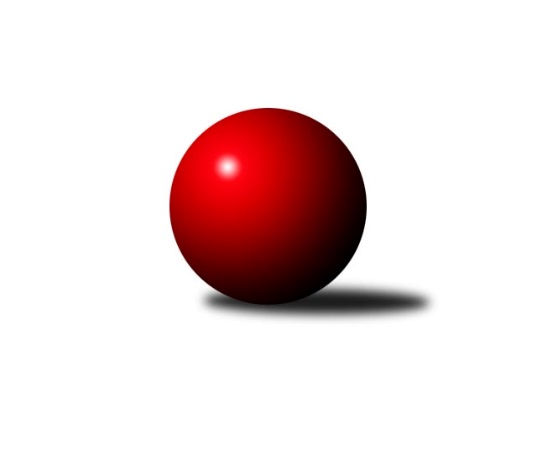 Č.3Ročník 2012/2013	29.9.2012Nejlepšího výkonu v tomto kole: 3444 dosáhlo družstvo: Vltavan Loučovice 3.KLM A 2012/2013Výsledky 3. kolaSouhrnný přehled výsledků:SKK Rokycany B	- Vltavan Loučovice 	1:7	3345:3444	8.5:15.5	29.9.TJ VTŽ Chomutov 	- TJ Sokol Spořice 	3:5	3100:3212	10.5:13.5	29.9.TJ Kovohutě Příbram 	- TJ Sokol Kdyně 	5:3	3141:3042	13.0:11.0	29.9.TJ Blatná 	- TJ Jiskra Hazlov 	5.5:2.5	3119:3055	14.0:10.0	29.9.SKK Karlovy Vary 	- KK Konstruktiva Praha  B	6:2	3231:3166	15.0:9.0	29.9.CB Dobřany 	- TJ Slovan Karlovy Vary 	3:5	3159:3198	13.5:10.5	29.9.Tabulka družstev:	1.	Vltavan Loučovice	3	3	0	0	18.0 : 6.0 	41.5 : 30.5 	 3266	6	2.	SKK Karlovy Vary	3	2	0	1	15.0 : 9.0 	40.5 : 31.5 	 3242	4	3.	TJ VTŽ Chomutov	3	2	0	1	15.0 : 9.0 	37.5 : 34.5 	 3152	4	4.	TJ Jiskra Hazlov	3	2	0	1	14.5 : 9.5 	37.5 : 34.5 	 3159	4	5.	SKK Rokycany B	3	2	0	1	13.0 : 11.0 	35.0 : 37.0 	 3297	4	6.	TJ Sokol Spořice	3	2	0	1	12.0 : 12.0 	36.0 : 36.0 	 3257	4	7.	TJ Kovohutě Příbram	3	2	0	1	12.0 : 12.0 	36.0 : 36.0 	 3184	4	8.	CB Dobřany	3	1	0	2	11.0 : 13.0 	37.0 : 35.0 	 3196	2	9.	TJ Slovan Karlovy Vary	3	1	0	2	10.0 : 14.0 	31.5 : 40.5 	 3134	2	10.	TJ Blatná	3	1	0	2	9.5 : 14.5 	36.5 : 35.5 	 3113	2	11.	KK Konstruktiva Praha  B	3	0	0	3	7.0 : 17.0 	32.5 : 39.5 	 3164	0	12.	TJ Sokol Kdyně	3	0	0	3	7.0 : 17.0 	30.5 : 41.5 	 3121	0Podrobné výsledky kola:	 SKK Rokycany B	3345	1:7	3444	Vltavan Loučovice 	Václav Fűrst	148 	 135 	 135 	144	562 	 2:2 	 566 	 132	134 	 136	164	Radek Šlouf	Bedřich Varmuža	140 	 158 	 143 	135	576 	 2:2 	 553 	 141	136 	 146	130	Miroslav Šuba	Michal Wohlmuth	139 	 132 	 137 	139	547 	 1.5:2.5 	 566 	 154	132 	 135	145	Jaroslav Suchánek	Štěpán Šreiber	145 	 128 	 134 	147	554 	 1:3 	 567 	 137	132 	 149	149	Josef Gondek	Petr Fara	133 	 125 	 149 	147	554 	 1:3 	 613 	 146	155 	 144	168	Josef Sysel	Martin Prokůpek	140 	 143 	 137 	132	552 	 1:3 	 579 	 138	155 	 152	134	Libor Dušekrozhodčí: Nejlepší výkon utkání: 613 - Josef Sysel	 TJ VTŽ Chomutov 	3100	3:5	3212	TJ Sokol Spořice 	Zbyněk Vytiska	143 	 127 	 147 	145	562 	 3:1 	 546 	 135	137 	 136	138	Oldřich Fadrhons	Zdeněk Černý	119 	 118 	 153 	144	534 	 2:2 	 529 	 122	145 	 135	127	Jan Hák	Roman Folta	141 	 112 	 121 	133	507 	 2:2 	 495 	 121	130 	 125	119	František Dobiáš	Filip Prokeš	126 	 146 	 111 	99	482 	 1.5:2.5 	 525 	 123	146 	 132	124	Oldřich st. Lukšík st.	Stanislav Rada	138 	 111 	 127 	127	503 	 1:3 	 556 	 140	139 	 154	123	Oldřich ml. Lukšík ml.	Vratislav Vlček	122 	 132 	 118 	140	512 	 1:3 	 561 	 149	154 	 133	125	Martin Beranrozhodčí: Nejlepší výkon utkání: 562 - Zbyněk Vytiska	 TJ Kovohutě Příbram 	3141	5:3	3042	TJ Sokol Kdyně 	David Hošek	117 	 132 	 130 	130	509 	 1:3 	 506 	 130	106 	 135	135	Václav Kuželík ml.	Luboš Řezáč	136 	 122 	 111 	135	504 	 2:2 	 517 	 118	145 	 127	127	Jan Lommer	Jaroslav Roj	130 	 145 	 145 	133	553 	 2:2 	 528 	 139	153 	 114	122	Filip Loffelmann	Petr Kříž	143 	 127 	 129 	135	534 	 3:1 	 494 	 119	132 	 112	131	Jiří Götz	Tomáš Číž	121 	 117 	 132 	133	503 	 1:3 	 511 	 126	122 	 134	129	Jiří Benda st.	Oldřich Hendl	120 	 132 	 159 	127	538 	 4:0 	 486 	 118	123 	 131	114	Jindřich Dvořák *1rozhodčí: střídání: *1 od 61. hodu Jiří ZenefelsNejlepší výkon utkání: 553 - Jaroslav Roj	 TJ Blatná 	3119	5.5:2.5	3055	TJ Jiskra Hazlov 	Luboš Lis	124 	 132 	 124 	136	516 	 1:3 	 540 	 134	138 	 143	125	Petr Haken	Jiří Vaňata	140 	 150 	 123 	137	550 	 3:1 	 493 	 127	127 	 127	112	Michael Wittwar	Dobromil Köriš	129 	 117 	 129 	155	530 	 3:1 	 501 	 142	104 	 128	127	Vladimír Veselý st. *1	Jiří Vokurka	131 	 115 	 124 	118	488 	 2:2 	 488 	 126	126 	 111	125	Petr Hájek	Miloš Rozhoń	140 	 125 	 147 	124	536 	 3:1 	 525 	 136	138 	 132	119	Stanislav Novák	Jan Kobliha	118 	 141 	 124 	116	499 	 2:2 	 508 	 114	130 	 132	132	Ota Maršát st.rozhodčí: střídání: *1 od 61. hodu Matěj NovákNejlepší výkon utkání: 550 - Jiří Vaňata	 SKK Karlovy Vary 	3231	6:2	3166	KK Konstruktiva Praha  B	Ladislav ml. Urban	140 	 151 	 157 	127	575 	 2:2 	 541 	 141	123 	 137	140	Jaroslav st. Pleticha st.	Jiří Gabriško	122 	 120 	 118 	114	474 	 1:3 	 537 	 116	135 	 141	145	Jaroslav ml. Pleticha ml.	Jan Vank	130 	 142 	 121 	145	538 	 3:1 	 495 	 121	127 	 142	105	Jakub Hlava	Lubomír Martinek	136 	 132 	 157 	134	559 	 3:1 	 537 	 144	121 	 143	129	Pavel Kohlíček	Václav Krysl	131 	 143 	 119 	102	495 	 2:2 	 539 	 148	130 	 117	144	Karel Hybš	Petr Čolák	148 	 149 	 144 	149	590 	 4:0 	 517 	 120	133 	 141	123	Jiří Makovičkarozhodčí: Nejlepší výkon utkání: 590 - Petr Čolák	 CB Dobřany 	3159	3:5	3198	TJ Slovan Karlovy Vary 	Martin Provazník	109 	 135 	 128 	135	507 	 3:1 	 466 	 136	116 	 104	110	František Průša	Pavel Sloup	113 	 123 	 152 	157	545 	 2:2 	 591 	 156	150 	 138	147	Tomáš Pavlík	Milan Vrabec	127 	 132 	 126 	139	524 	 2.5:1.5 	 527 	 139	127 	 122	139	Miroslav Handšuh	Jaroslav Otto	121 	 147 	 131 	130	529 	 1:3 	 552 	 143	116 	 156	137	Pavel Staša	Josef ml. Fišer ml.	146 	 129 	 124 	138	537 	 3:1 	 522 	 136	123 	 134	129	Jiří Hojsák	Jan Koubský	128 	 112 	 132 	145	517 	 2:2 	 540 	 118	149 	 154	119	Václav Hlaváč st.rozhodčí: Nejlepší výkon utkání: 591 - Tomáš PavlíkPořadí jednotlivců:	jméno hráče	družstvo	celkem	plné	dorážka	chyby	poměr kuž.	Maximum	1.	Ladislav ml. Urban 	SKK Karlovy Vary 	587.25	379.3	208.0	1.0	2/2	(606)	2.	Josef Sysel 	Vltavan Loučovice 	579.00	369.7	209.3	1.0	3/3	(613)	3.	Martin Beran 	TJ Sokol Spořice 	571.50	366.5	205.0	3.0	2/3	(582)	4.	Oldřich ml. Lukšík  ml.	TJ Sokol Spořice 	565.67	380.3	185.3	3.3	3/3	(596)	5.	Petr Čolák 	SKK Karlovy Vary 	564.50	369.5	195.0	6.5	2/2	(590)	6.	Michal Wohlmuth 	SKK Rokycany B	563.00	362.8	200.3	3.0	2/2	(579)	7.	Oldřich st. Lukšík  st.	TJ Sokol Spořice 	556.67	367.7	189.0	3.0	3/3	(578)	8.	Libor Dušek 	Vltavan Loučovice 	556.50	373.0	183.5	7.0	2/3	(579)	9.	Radek Šlouf 	Vltavan Loučovice 	554.00	362.0	192.0	4.0	2/3	(566)	10.	Tomáš Pavlík 	TJ Slovan Karlovy Vary 	553.33	359.0	194.3	2.7	3/3	(591)	11.	Miroslav Šuba 	Vltavan Loučovice 	552.67	373.0	179.7	5.7	3/3	(578)	12.	Martin Prokůpek 	SKK Rokycany B	550.00	377.0	173.0	4.3	2/2	(562)	13.	Bedřich Varmuža 	SKK Rokycany B	549.75	356.3	193.5	6.0	2/2	(576)	14.	Jaroslav Roj 	TJ Kovohutě Příbram 	549.50	353.5	196.0	1.5	2/2	(553)	15.	Jaroslav Suchánek 	Vltavan Loučovice 	549.33	367.3	182.0	5.7	3/3	(566)	16.	Petr Fara 	SKK Rokycany B	549.00	353.5	195.5	0.0	2/2	(554)	17.	Václav Fűrst 	SKK Rokycany B	548.75	373.5	175.3	4.0	2/2	(569)	18.	Oldřich Hendl 	TJ Kovohutě Příbram 	546.00	359.0	187.0	2.3	2/2	(553)	19.	Josef Gondek 	Vltavan Loučovice 	544.67	355.7	189.0	4.3	3/3	(567)	20.	Lubomír Martinek 	SKK Karlovy Vary 	541.00	354.5	186.5	3.0	2/2	(559)	21.	Milan Vrabec 	CB Dobřany 	541.00	365.0	176.0	3.8	2/2	(558)	22.	Jiří Benda  st.	TJ Sokol Kdyně 	539.33	356.0	183.3	4.3	3/3	(574)	23.	Karel Hybš 	KK Konstruktiva Praha  B	539.00	359.0	180.0	4.0	2/2	(539)	24.	Štěpán Šreiber 	SKK Rokycany B	539.00	362.3	176.8	4.5	2/2	(554)	25.	Jaroslav Otto 	CB Dobřany 	539.00	363.8	175.3	5.3	2/2	(571)	26.	Ota Maršát  st.	TJ Jiskra Hazlov 	537.67	354.3	183.3	2.0	3/3	(562)	27.	Luboš Lis 	TJ Blatná 	537.50	346.5	191.0	2.0	2/3	(559)	28.	Zbyněk Vytiska 	TJ VTŽ Chomutov 	536.50	352.5	184.0	3.8	2/2	(562)	29.	Robert st. Suchomel  st.	TJ VTŽ Chomutov 	536.00	361.5	174.5	6.5	2/2	(540)	30.	Václav Krysl 	SKK Karlovy Vary 	535.25	352.3	183.0	6.5	2/2	(552)	31.	David Hošek 	TJ Kovohutě Příbram 	534.75	358.5	176.3	2.3	2/2	(550)	32.	Jaroslav ml. Pleticha  ml.	KK Konstruktiva Praha  B	534.50	365.0	169.5	6.0	2/2	(537)	33.	Petr Haken 	TJ Jiskra Hazlov 	534.33	362.0	172.3	4.3	3/3	(543)	34.	Dobromil Köriš 	TJ Blatná 	534.00	349.3	184.7	5.3	3/3	(569)	35.	Pavel Kohlíček 	KK Konstruktiva Praha  B	532.75	358.3	174.5	3.3	2/2	(549)	36.	Pavel Staša 	TJ Slovan Karlovy Vary 	532.50	358.5	174.0	6.5	2/3	(552)	37.	Jan Koubský 	CB Dobřany 	531.50	367.8	163.8	5.0	2/2	(539)	38.	Stanislav Rada 	TJ VTŽ Chomutov 	531.25	354.0	177.3	7.0	2/2	(544)	39.	Václav Hlaváč  st.	TJ Slovan Karlovy Vary 	530.67	361.7	169.0	4.7	3/3	(565)	40.	Michael Wittwar 	TJ Jiskra Hazlov 	529.67	366.7	163.0	7.3	3/3	(560)	41.	Jan Kobliha 	TJ Blatná 	528.67	367.0	161.7	6.0	3/3	(582)	42.	Jan Hák 	TJ Sokol Spořice 	528.33	357.0	171.3	4.3	3/3	(544)	43.	František Dobiáš 	TJ Sokol Spořice 	527.67	372.7	155.0	6.0	3/3	(563)	44.	Josef ml. Fišer  ml.	CB Dobřany 	527.25	362.3	165.0	6.5	2/2	(537)	45.	Jan Lommer 	TJ Sokol Kdyně 	526.33	354.7	171.7	7.0	3/3	(555)	46.	Jindřich Dvořák 	TJ Sokol Kdyně 	526.00	360.5	165.5	4.5	2/3	(528)	47.	Tomáš Číž 	TJ Kovohutě Příbram 	525.75	354.8	171.0	5.5	2/2	(538)	48.	Petr Hájek 	TJ Jiskra Hazlov 	525.67	352.0	173.7	3.7	3/3	(548)	49.	Jiří Hojsák 	TJ Slovan Karlovy Vary 	525.67	357.3	168.3	5.7	3/3	(539)	50.	Stanislav Novák 	TJ Jiskra Hazlov 	524.33	351.3	173.0	2.7	3/3	(527)	51.	Roman Folta 	TJ VTŽ Chomutov 	524.00	362.0	162.0	8.0	2/2	(541)	52.	Jaroslav st. Pleticha  st.	KK Konstruktiva Praha  B	523.75	358.8	165.0	6.5	2/2	(541)	53.	Filip Loffelmann 	TJ Sokol Kdyně 	523.33	350.3	173.0	7.0	3/3	(533)	54.	Jakub Hlava 	KK Konstruktiva Praha  B	523.25	362.5	160.8	7.5	2/2	(573)	55.	Vratislav Vlček 	TJ VTŽ Chomutov 	522.75	356.8	166.0	5.3	2/2	(528)	56.	Václav Kuželík  ml.	TJ Sokol Kdyně 	522.00	352.7	169.3	3.3	3/3	(545)	57.	Václav Pinc 	TJ Kovohutě Příbram 	521.50	350.0	171.5	6.0	2/2	(544)	58.	Jiří Makovička 	KK Konstruktiva Praha  B	521.00	353.0	168.0	6.0	2/2	(527)	59.	Oldřich Fadrhons 	TJ Sokol Spořice 	520.33	355.0	165.3	5.7	3/3	(546)	60.	Miloš Rozhoń 	TJ Blatná 	518.00	344.0	174.0	5.7	3/3	(536)	61.	Petr Kříž 	TJ Kovohutě Příbram 	517.00	358.3	158.8	5.8	2/2	(534)	62.	Miroslav Handšuh 	TJ Slovan Karlovy Vary 	516.00	350.7	165.3	4.0	3/3	(530)	63.	Martin Provazník 	CB Dobřany 	513.00	347.5	165.5	6.0	2/2	(515)	64.	Jiří Vokurka 	TJ Blatná 	511.67	349.7	162.0	7.7	3/3	(534)	65.	Filip Prokeš 	TJ VTŽ Chomutov 	511.00	360.8	150.3	8.0	2/2	(532)	66.	Vladimír Veselý  st.	TJ Jiskra Hazlov 	510.50	348.0	162.5	3.5	2/3	(519)	67.	Jiří Gabriško 	SKK Karlovy Vary 	504.50	352.0	152.5	10.0	2/2	(535)	68.	Jiří Götz 	TJ Sokol Kdyně 	496.50	349.5	147.0	7.0	2/3	(499)	69.	František Průša 	TJ Slovan Karlovy Vary 	474.50	319.5	155.0	8.0	2/3	(483)		Michal Šnebereger 	CB Dobřany 	552.00	375.0	177.0	4.0	1/2	(552)		Jiří Vaňata 	TJ Blatná 	550.00	370.0	180.0	2.0	1/3	(550)		Johannes Luster 	TJ Slovan Karlovy Vary 	542.00	348.0	194.0	8.0	1/3	(542)		Josef Pauch 	SKK Rokycany B	542.00	365.0	177.0	1.0	1/2	(542)		Pavel Sloup 	CB Dobřany 	536.00	352.0	184.0	3.0	1/2	(545)		Zdeněk Černý 	TJ VTŽ Chomutov 	534.00	351.0	183.0	4.0	1/2	(534)		Jan Králík 	KK Konstruktiva Praha  B	534.00	375.0	159.0	9.0	1/2	(534)		Rudolf Tesařík 	TJ Sokol Spořice 	533.00	352.0	181.0	7.0	1/3	(533)		Jan Vank 	SKK Karlovy Vary 	526.50	349.5	177.0	3.5	1/2	(538)		Pavel Boháč 	SKK Karlovy Vary 	508.00	354.0	154.0	6.0	1/2	(508)		Luboš Řezáč 	TJ Kovohutě Příbram 	504.00	344.0	160.0	5.0	1/2	(504)		Jiří Zenefels 	TJ Sokol Kdyně 	498.00	341.0	157.0	7.0	1/3	(498)		Vítek Kobliha 	TJ Blatná 	492.00	347.0	145.0	9.0	1/3	(492)		Tomáš Rozhoň 	TJ Blatná 	477.00	329.0	148.0	11.0	1/3	(477)		Karel Cvach 	TJ Blatná 	468.00	324.0	144.0	5.0	1/3	(468)		Josef Čaboun  	TJ VTŽ Chomutov 	467.00	335.0	132.0	15.0	1/2	(467)Sportovně technické informace:Starty náhradníků:registrační číslo	jméno a příjmení 	datum startu 	družstvo	číslo startu
Hráči dopsaní na soupisku:registrační číslo	jméno a příjmení 	datum startu 	družstvo	Program dalšího kola:4. kolo13.10.2012	so	9:00	KK Konstruktiva Praha  B - TJ VTŽ Chomutov 	13.10.2012	so	10:00	Vltavan Loučovice  - TJ Jiskra Hazlov 	13.10.2012	so	10:00	TJ Sokol Kdyně  - CB Dobřany 	13.10.2012	so	10:00	SKK Rokycany B - SKK Karlovy Vary 	13.10.2012	so	14:00	TJ Slovan Karlovy Vary  - TJ Blatná 	13.10.2012	so	14:00	TJ Sokol Spořice  - TJ Kovohutě Příbram 	Nejlepší šestka kola - absolutněNejlepší šestka kola - absolutněNejlepší šestka kola - absolutněNejlepší šestka kola - absolutněNejlepší šestka kola - dle průměru kuželenNejlepší šestka kola - dle průměru kuželenNejlepší šestka kola - dle průměru kuželenNejlepší šestka kola - dle průměru kuželenNejlepší šestka kola - dle průměru kuželenPočetJménoNázev týmuVýkonPočetJménoNázev týmuPrůměr (%)Výkon2xJosef SyselLoučovice6132xJosef SyselLoučovice111.256131xTomáš PavlíkSn. K.Vary5911xTomáš PavlíkSn. K.Vary110.655912xPetr ČolákSKK K.Vary5901xPetr ČolákSKK K.Vary109.85901xLibor DušekLoučovice5791xZbyněk VytiskaChomutov107.955621xBedřich VarmužaRokycany B5762xMartin BeranSpořice107.765613xLadislav ml. UrbanSKK K.Vary5753xLadislav ml. UrbanSKK K.Vary107.01575